Конспект  по ознакомлению с окружающим миромв старшей группе №7Тема: «Юные космонавты».Цель : формирование представление о профессии космонавта.Задачи:- расширить и углубить знания детей о профессии космонавта;- формировать интерес к изучению космоса;- закреплять умение ориентироваться на листке бумаги (правый верхний, нижний и левый верхний, нижний углы, середина), знания геометрических фигур;- учить из счетных палочек составлять заданный рисунок;- учить образовывать словосочетания из двух существительных; образовывать формы числительных с существительными, находить родственные слов- активизировать словарь дошкольников: космос, скафандр, спутник, тюбик, луноход, телескоп, астроном .-развивать умения мыслить, рассуждать, отвечать полными ответами;-развивать зрительную память, логическое мышление, внимание, воображение, мелкую моторику.-воспитывать любовь и бережное отношение к нашему общему дому – Земля.Предварительная работа: Знакомство с космосом, планетами, глобусом. Чтение книг о космосе, рассматривание иллюстраций. Загадывание загадок.Материал: счетные палочки; листы А - 4; треугольники, трапеции, овалы, круги, квадраты с номерами (по количеству детей); иллюстрации Земли, телескопа, космонавта, тюбиков с едой.Ход :Ребята, нам сегодня в детский сад пришло письмо и вот эта необычная посылка из Центра подготовки космонавтов. Давайте прочтем письмо (воспитатель читает)Ребята, нам предлагают с вами пройти подготовку в отряде юных космонавтов. Вы согласны стать юными космонавтами? Тогда занимайте учебные места.«Космонавтом хочешь стать –Нужно много-много знать!Любой космический маршрутОткрыт для тех, кто любит труд!»А мы совсем забыли про посылку. Открываем - это же космическая коробка. Сейчас мы ее откроем. Ребята, а здесь - космические вопросы. Попробуем ответить на них. Вы готовы?1. Кто был первым космонавтом?2. Вокруг какой планеты облетел Юрий Гагарин?3. Когда отмечают День Космонавтики?4. Каким должен быть настоящий космонавт? (Сильным, смелым, здоровым, выносливым, терпеливым, умным, обладать хорошей зрительной памятью.)5. Что должен уметь космонавт? (Управлять ракетой, делать зарядку, прокладывать путь в межзвёздном пространстве, знать планеты и созвездия.)6. Можно ли отправляться в космос без специальной одежды? Как она называется? (Чтобы защитить космонавта от вредного воздействия солнечной энергии, чтобы космонавт мог дышать, так как в космосе нет кислорода.) Какой должен быть скафандр? (Тёплый, лёгкий, прочный, удобный, герметичный.)7. Почему вся еда космонавтов находится в тюбиках?8. Какой прибор позволяет нам наблюдать за звездным небом?9. Кто наблюдает в телескоп за звездным небом и планетами?10. Что такое космодром?Правильно, дети. Настоящий космонавт должен быть сильным, смелым, здоровым, физически развитым, выносливым, умным, и он должен знать устройство ракеты, уметь ею управлять, прокладывать путь в межзвёздном пространстве, знать планеты, выполнять физические упражнения, уметь расшифровывать радиосигналы.Чтобы стать настоящими космонавтами, нам необходимо действовать дружно, уметь работать сообща, проверить свою смекалку и выполнить тренировочные задания.Ребята, но здесь в коробке еще для нас приготовлены космические задания и игры. Давайте начнем нашу подготовку. - дидактическая игра «Семейка слов»1. Как можно назвать ласково звезду? (звездочка)2. Если на небе много звезд то скажем, какое небо? (звездное)3. Как называется корабль, который летит к звездам? (звездолет)4. Как в сказках называют волшебника, который предсказывает будущее по звездам? (звездочет)Молодцы, а теперь вторая космическая игра «1, 2, 3»(Дети учатся употреблять существительные с числительными, например: один скафандр, два скафандра, три скафандра.)Слова: ракета, космонавт, планета, солнце, звезда, спутник, луноход.Молодцы, вы очень сообразительны.«Чтоб ракетой управлять,Нужно сильным, смелым стать.Слабых в космос не берут, -Ведь полет – нелегкий труд!»А теперь проверим вашу выносливость и вестибулярный аппарат, знаете, что это такое, это умение держать равновесие.Зарядка для поддержания равновесия:1. Развести прямые руки в стороны;2. Поднять одну ногу и согнуть ее в колене, простоять так на счет от 1 до 10.Приготовились, начали 1, 2, 3, 4, 5, 6, 7, 8, 9, 10….А теперь на другой ноге, начали….На этом наша проверка закончена, равновесие вы прекрасно держите.Теперь нам необходимо пройти подготовку в космических мастерских. Сейчас мы с вами пойдем в Мастерскую юных космонавтов. Скажите, ребята, что необходимо космонавту, чтобы отправится в космос? С чего все начинается? Без чего космонавт не полетит? (Без ракеты.) А что нужно, чтобы построить ракету? (Ответы детей.) Правильно, нужно начертить схему – чертеж космического корабля. Вот сейчас мы с вами построим схему ваших будущих ракет. У вас на столах счетные палочки, а на доске чертеж ракеты. Ваша задача построить на столах такую же (дети строят). Вопросы к детям:- Из скольких палочек состоит ваша ракета? (15 палочек.)- Какие геометрические фигуры вы увидели в ракете? Сколько треугольников? Сколько квадратов? Сколько кругов?Молодцы. Вы успешно справились и с этим заданием.«Ждут нас быстрые ракетыДля прогулок по планетам.На какую захотим,На такую полетим»Вы уже поняли, что космонавты должны быть не только сильные, но и сообразительные. Нам нужен смельчак, который сможет с помощью цветных фишек выложить слово РАКЕТА в звуковом домике.(Ребенок вслух проводит звуковой анализ слова РАКЕТА.)Воспитатель: В космосе очень ярко светят звезды, и глаза у космонавтов быстро устают. Поэтому космонавты делают специальную гимнастику для глаз. Давайте и мы с вами выполним эти упражнения.Космическая гимнастика для глаз:Мы звёздочку увидали,Глазки вверх подняли.Вот звёзды полетели,Глазки вправо посмотрели.Вот звёзды полетели,Глазки влево посмотрели.А теперь звезда внизу.Глазки закрываем,Глазки отдыхают.А теперь пойдем в Радиомастерскую.Космонавты должны уметь расшифровывать радиосигналы, которые им посылает Центр управления полётом. Поэтому, нам дают новое задание расшифровать радиосигнал и правильно составить словосочетаниеСад, в котором растут яблони – яблоневый сад. (Давайте скажем все вместе.)Сосна, лес – сосновый лес.Глубина, море – глубокое море.   (Повторите все вместе.)Берёза, роща – берёзовая роща.Цветы, поляна – цветущая поляна.Ширина, река – широкая река.Веселье, дети – весёлые дети.Вы справились с заданием: правильно расшифровали радиосигнал, и у нас получились очень красивые сочетания слов.Ребята, мы с вами составили чертеж ракеты, и научились расшифровывать радиосигналы, а скажите, пожалуйста, что необходимо иметь в каждой ракете, чтобы ею управлять? (Ответы детей.) Правильно, пульт управления. Сейчас мы с вами соберем пульт управления. У вас у каждого лежит листок бумаги – это основа пульта. Необходимо расположить кнопки на листке так, как я вам скажу. Слушайте внимательно.(В правом верхнем углу – квадрат, в левом нижнем – трапеция, в середине – круг, правом нижнем – овал, в левом верхнем – треугольник.)Давайте, теперь попробуем завести мотор ракеты. Нажимайте 1, 2, 3, 4, 5 пальчиками на кнопки. Слышите, как заработал двигатель у ракеты. Молодцы, с этим мы тоже справились.Теперь пора нам пойти в тренажерный зал. Как вы думаете, что мы с вами там будем делать?Ребята, жизнь космонавтов неразрывно связана со спортом. Даже находясь на борту космического корабля, они непременно делают зарядку. Давайте и мы с вами выполним «Космическую зарядку».(Под космическую музыку дети выполняют физические упражнения вместе с воспитателем.)Раз, два – стоит ракета.                (Ноги вместе, руки вверху над головой - «домиком».)Три, четыре – скоро взлёт. (Прыжок на месте: руки – в стороны, ноги – на ширине плеч.)Раз, два – хлопок в ладоши. (Два хлопка в ладоши.)А потом на каждый счёт.               (Четыре хлопка в ладоши.)Раз, два, три, четыре –                 (Ходьба на месте маршем.)Мы на месте походили.Все вы, ребята, сегодня старались, прошли подготовку в школе юных космонавтов. 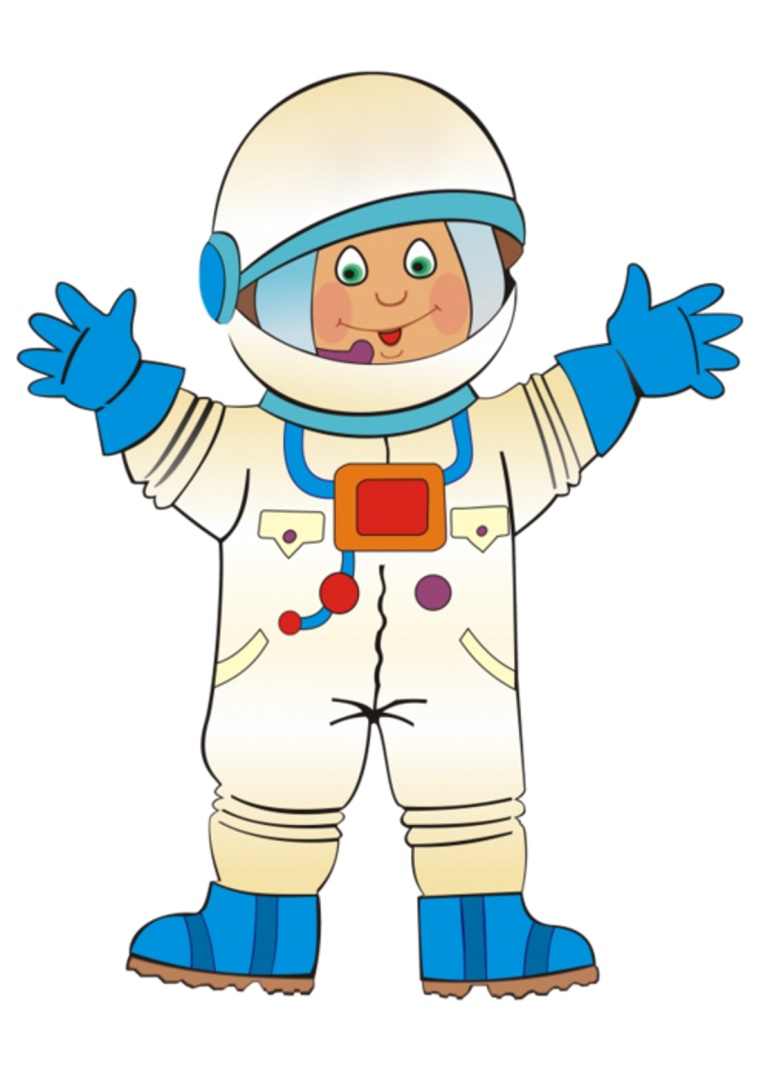 